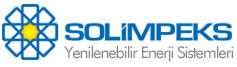 SLM.POL.01   02.05.2020SEÇ-G (SAĞLIK, EMNİYET, ÇEVRE VE GÜVENLİK) POLİTİKAMIZSOLİMPEKS MÜHENDİSLİK SEÇ-G POLITIKASININ AMACI , MISYONUMUZU YERINE GETİRİRKEN INSANLARI VE CEVREYI KORUMAK VE GELISTIRMEKTIR. YONETICILERIMIZ SEC-G POLITIKASINI EN ONEMLI YONETIM ARACI OLARAK KABUL EDER. AYRICA CALISANLARIMIZ , BU POLITIKANIN ONGORDUGU PROSEDURLERI VE TALIMATLARI OGRENIR VE CALISMALARINDA UYGULAR. SEÇ-G POLITIKAMIZ ASAGIDAKI GIBI OZETLENEBILIR ;KAZALARIN ONLENMESI ICIN GEREKLI ONLEMLERIN ALINMASI VE PERSONELIN ,RISK IÇEREN ORTAMLARDA, YASAL OLARAK DA GEREKLILIĞI BULUNAN KIŞISEL KORUYUCU DONANIM KULLANIMI SAĞLANMASI,KAZA OLMASI HALINDE ORTAYA CIKABILECEK OLUMSUZ SONUCLARIN EN AZA INDIRILMESI ICIN GEREKLI ONLEMLERIN ALINMASI,SEÇ-G  SORUMLULULARININ YETKI , GÖREV VE SORUMLULUKLARININ TANIMLANMASI,SEÇ-G  EGITIMLERININ PLANLANMASI VE UYGULANMASIA,FAALIYETLERIMIZIN SONUCUNDA OLUSAN ATIKLARIN KONTROL EDILMESI VE CEVRESEL ETKILENMENIN EN AZA INDIRILMESI,KAYNAKLARIN VE ENERJININ OPTIMUM KULLANILMASI,CALISMA ORTAMLARIMIZIN IS SAGLIGI SARTLARINA UYGUN HALE GETIRILMESI, BAKIMI VE GELISTIRILMESI,KKD LARIN TAKIBININ YAPILMASI VE EKSIK YA DA ARIZALI DONANIM BULUNMAMASI,SOLIMPEKS MÜHENDISLIK , ISCILERIN ISLERINI EMNIYETLI BIR SEKILDE YURUTMELERI KONUSUNDA ISCILERIN BILGI VE YETENEKLERINE ONEM VEREREK, CALISANLARIN SAGLIK VE EMNIYET PROGRAM VE GIRISIMLERINE KATKIDA BULUNMALARI ICIN DESTEKLENDIKLERI VE TESVIK EDILDIKLERI BIR ISYERI KÜLTÜRÜ GELISTIRMEK,SOLIMPEKS MÜHENDISLIK ,ISLERINI CEVREYE SAYGILI BIR SEKILDE VE CALISANLARIMIZIN VE AILELERININ , MUSTERILERIMIZIN EMNIYET VE REFAH DUZEYINI ARTTIRACAK DUZEYDE GERCEKLESTIRMEK,YENILIK VE SUREKLI GELISIM YOLUYLA, CEVRE ,SAGLIK VE EMNIYETTE MUKEMMELLIKTEN TAVIZ VERMEKSIZIN KALITELI HIZMET VE URUNLER TEMIN ETMEK ,SOLIMPEKS MÜHENDISLIK  OLARAK YUKARIDA BELIRTILEN SEÇ-G POLITIKAMIZA UYGUN DAVRANACAGIMIZI, GEREKLI EGITIM VE UZMAN DESTEGINE YONELIK KATKI SAGLAYACAGIMIZI , GELIŞTIRECEĞIMIZI TAAHHUT EDERIZ.GENEL MÜDÜRABDURRAHMAN GAZİ ÇELEBİ